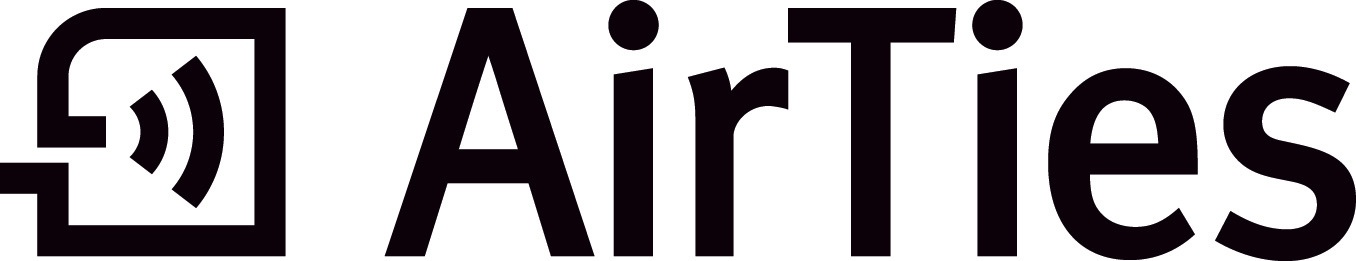 FOR IMMEDIATE RELEASE 					           12 September 2015 AirTies Air 4920 Wins 2015 CSI Award for Best Customer Premise TechnologyAMSTERDAM, The Netherlands – AirTies Wireless Networks, a leading supplier of advanced wireless and OTT/IPTV technologies, is thrilled to have been chosen as winner of this year’s CSI Award for Best Customer Premise Technology by a jury of independent industry experts. This sought after accolade acknowledges AirTies’ Air 4920 smart Access Point (AP) as a game changer for Wi-Fi by enabling full wireless coverage throughout the home using AirTies Mesh technology.Multiple Air 4920 Mesh nodes can be combined to create a unified Wi-Fi network delivering fast internet and premium video to multiscreen devices (TVs, STBs, PCs and mobile) throughout the home within a single Wi-Fi network (SSID). This approach is highly scalable as Air 4920 APs can be added to increase capacity and guarantee full home coverage with very easy installation and setup at the touch of a button.Bülent Çelebi, Chairman and co-Founder of AirTies, said: “We are delighted to have won this prominent industry award for Best Customer Premise Technology. We have conducted comprehensive tests on the Air 4920 to assess its performance, reliability and coverage. The test results show that AirTies Mesh outperforms conventional Wi-Fi by up to 3x in total throughput capacity and provides up to 10x the link speed.” Çelebi added, “The tests have shown that while conventional Wi-Fi performance is inconsistent and can be hit badly by issues such as interference from neighbors and the ‘Bad Apple’ problem, with Mesh high data throughput is maintained continuously at all times.”The CSI Awards are among the most comprehensive, competitive and coveted technology awards, widely respected and judged by leading experts in the field. They reward technical and product marketing excellence across the cable, satellite, terrestrial broadcasting, OTT, mobile and IPTV sectors. This year’s CSI Awards winners were announced during IBC in Amsterdam, on September 11, 2015. To see the winning product visit AirTies at IBC, Amsterdam RAI, until September 15th in Hall 5 on stand 5.B05. About AirTiesAirTies was founded in 2004 by a senior management and technical team from Silicon Valley, with the strategic intent to become the market leader for the wirelessly connected home. AirTies designs and develops its own software and hardware, wirelessly streaming high definition video to multiple rooms and screens. The comprehensive product portfolio includes broadband Internet devices and Internet based television set top boxes. Its award winning technology enables seamless wireless integration at the touch of a button, as well as 100 per cent internet wireless coverage in homes. AirTies has an install base of over 10 million devices worldwide. More information is available at www.airties.com or follow us on @AirTies. ### Press Contact: Marta Twardowska
WolfPack Communications for AirTies
Tel: +31 6 21 18 45 85 
Email: marta@wolfpackcoms.com 